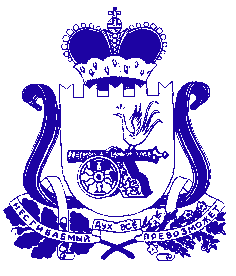 АДМИНИСТРАЦИЯ МУНИЦИПАЛЬНОГО ОБРАЗОВАНИЯ «САФОНОВСКИЙ РАЙОН» СМОЛЕНСКОЙ ОБЛАСТИРАСПОРЯЖЕНИЕот 02.11.2022 № 701-рРуководствуясь Порядком принятия решения о разработке муниципальных программ муниципального образования «Сафоновский район» Смоленской области и муниципальных программ муниципального образования Сафоновского городского поселения Сафоновского района Смоленской области, их формирования и реализации, утвержденным постановлением Администрации муниципального образования «Сафоновский район» Смоленской области                        от 21.02.2022 № 181, Уставом муниципального образования «Сафоновский район» Смоленской области, 1. Внести в распоряжение Администрации муниципального образования «Сафоновский район» Смоленской области от 21.09.2022 № 577-р                                     «Об утверждении перечня муниципальных программ муниципального образования «Сафоновский район» Смоленской области и муниципальных программ Сафоновского городского поселения Сафоновского района Смоленской области»  следующие изменения:1.1. В пункте 3 вышеуказанного распоряжения слова «от 20.10.2014 № 716» заменить словами «от 17.09.2018 № 624-р».1.2. Перечень муниципальных программ Сафоновского городского поселения Сафоновского района Смоленской области (приложение № 2) вышеуказанного распоряжения дополнить пунктом 5 следующего содержания:2. Считать настоящее распоряжение неотъемлемой частью распоряжения Администрации муниципального образования «Сафоновский район» Смоленской области от 21.09.2022 № 577-р.3. Опубликовать настоящее распоряжение на официальном сайте Администрации муниципального образования «Сафоновский район» Смоленской области в информационно-телекоммуникационной сети Интернет.Глава муниципального образования «Сафоновский район» Смоленской области				     А.И. ЛапиковО внесении изменений в распоряжение Администрации муниципального образования«Сафоновский район» Смоленской области от 21.09.2022 № 577-р5.«Управление имуществом муниципального образования Сафоновского городского поселения Сафоновского района Смоленской области и земельными ресурсами»Комитет по имуществу, градостроительству и землепользованию Администрации муниципального образования «Сафоновский район» Смоленской области